Mjera 2.	I Z J A V Akojom ja _____________________________ iz ______________________, ________________________________, OIB: ________________ , sam suglasan/na i upoznat/a sa podnošenjem prijave za korištenje Mjere 2. – Financijska pomoć za gradnju obiteljske kuće (stambenog objekta) na području općine Berek.Zaokružiti odnos sa prijaviteljem:		SUPRUG			SUPRUGAIzjavu dajemo pod materijalnom i kaznenom odgovornošću.Upoznat/a sam sukladno odredbama Opće Uredbe o zaštiti podataka (EU 2016/679),  i odredbama Zakona o provedbi Opće uredbe o zaštiti podataka (Narodne novine broj 42/2018), kako se moji osobni podaci prikupljaju isključivo u svrhu ostvarivanja prava sukladno Programu mjera za poticanje rješavanja stambenog pitanja na području Općine Berek (''Službeni glasnik Općine Berek“, br.03/20) te da se u druge svrhe neće koristiti. Suglasan/na sam i dajem pristanak da se moji osobni podaci prikupljaju i obrađuju u navedenu svrhu.U __________________, ________________              (mjesto)		   (datum)	   							 __________________________									             (potpis)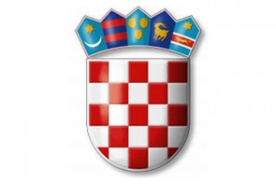 REPUBLIKA HRVATSKABJELOVARSKO-BILOGORSKAŽUPANIJAOPĆINA BEREKREPUBLIKA HRVATSKABJELOVARSKO-BILOGORSKAŽUPANIJAOPĆINA BEREKe-mail: opcina@berek.hrwww.berek.hrOIB:43345188266; MB: 02539578tel. (043)548-017;  Berek 77, 43232 Berek   